В рамках проведения Единого методического в Дроновском отделении дошкольного образования прошел открытый показ интегрированной образовательной деятельности по развитию речи в подготовительной группе по теме «Зимушка-зима».Началом занятия послужил случай, в группу залетела «Снежинка», которая потеряла своих сестричек. Дети приняли решение помочь «Снежинке».                 В ходе образовательной деятельности дети закрепили знания о признаках зимы, учились образовывать глаголы, имена прилагательные и согласовывать их с именами существительными, составляли рассказ по картине, рисовали подружек Снежинке. 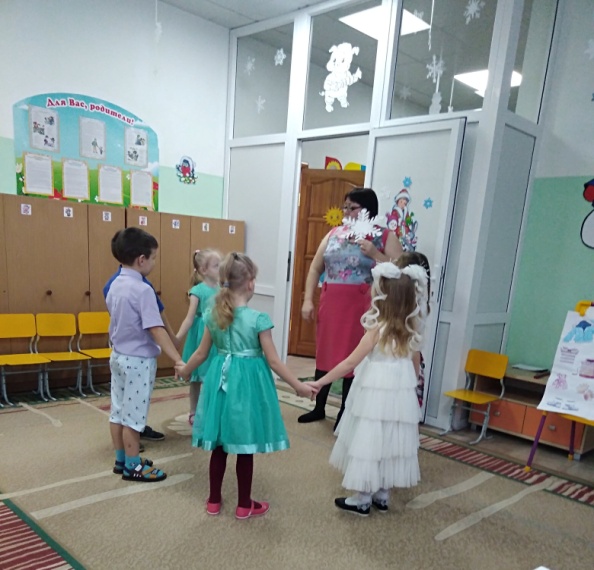 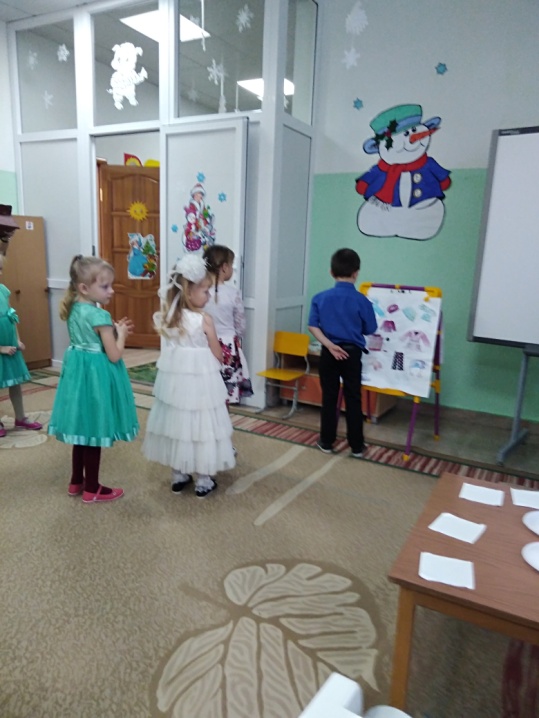 